Unit 2 Lesson 6: Relate Fractions to BenchmarksWU Notice and Wonder: A Point on a Number Line (Warm up)Student Task StatementWhat do you notice? What do you wonder?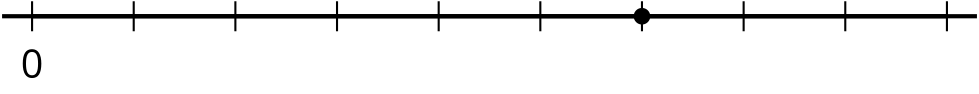 1 Greater Than or Less Than 1?Student Task StatementFor each diagram:a. Name a fraction the point represents.b. Is that fraction greater than or less than 1?c. How far is it from 1?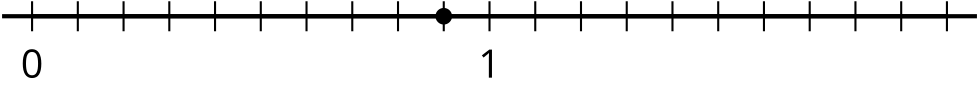 ​​​​​​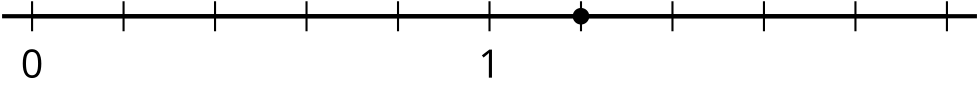 ​​​​​​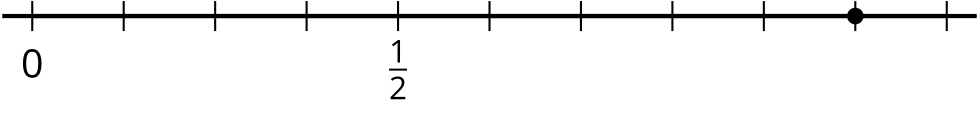 ​​​​​​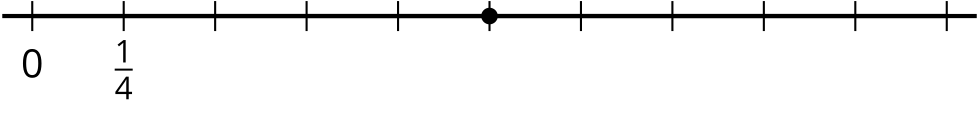 ​​​​​​2 Card Sort: Where Do They Belong? (Optional)Student Task StatementSort the cards from your teacher into three groups: less than , equal to , and greater than . Be prepared to explain how you know.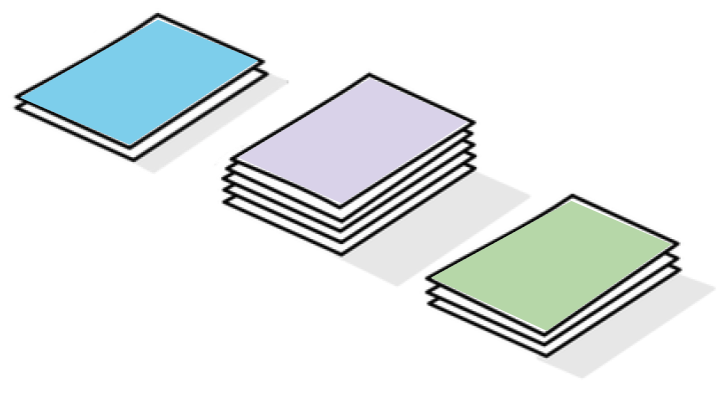 Record your sorting results here after you have discussed them with another group.Complete the following sentences after class discussion:A fraction is less than  when . . .A fraction is greater than  when . . .A fraction is between  and 1 when . . .3 Greater Than or Less Than ?Student Task StatementFor each diagram:a. Name a fraction the point represents.b. Is that fraction greater than or less than ?c. How far is it from ?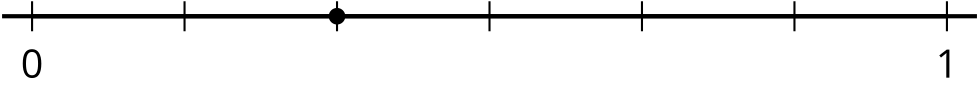 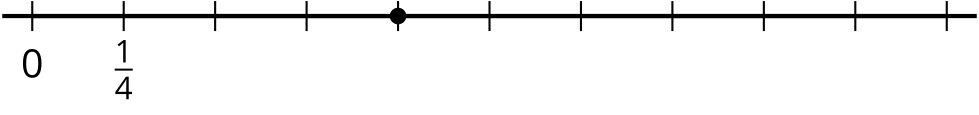 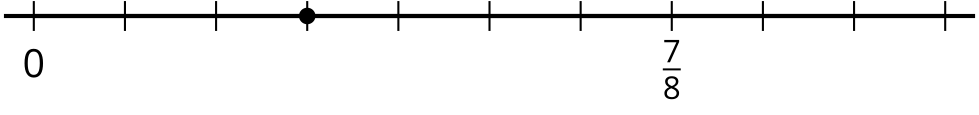 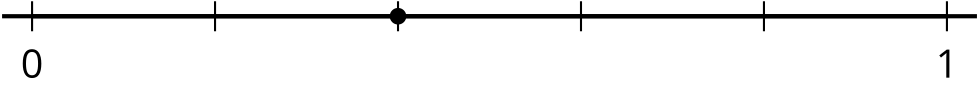 Images for Activity Synthesis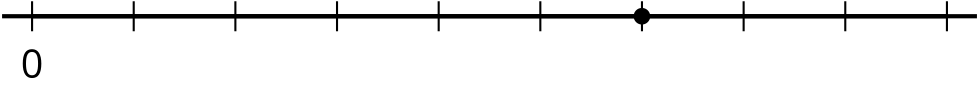 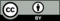 © CC BY 2021 Illustrative Mathematics®less than equal to greater than 